生涯教育研修会報告（平成27年2月7日実施）担当：公衆衛生事業部日時：平成27年2月7日　9：30～16：40場所：愛媛大学農学部　農学会館2階　集会室参加人数：延べ217名（Ⅰ講義：81名、Ⅱ講義：83名、Ⅲ演習：53名）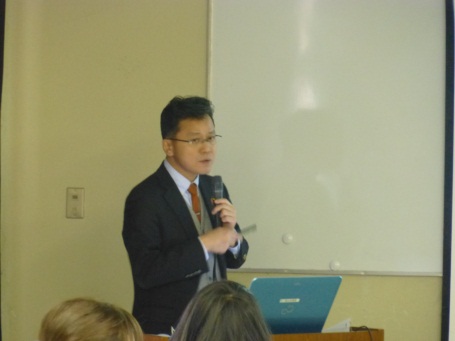 【講義内容】Ⅰ.講義（9：30～11：00）　講師：広島女学院大学教授　石長孝二郎先生　「栄養アセスメント・栄養診断Ⅰ」　　1.管理栄養士・栄養士の役割、2.栄養アセスメントの意義、3.低栄養・過栄養状態の栄養診断、4.栄養診断のPES報告　管理栄養士・栄養士は栄養状態の評価を行う専門家であること、また「栄養診断」という新しい概念を理解するためにPES報告の記載のポイントを学ぶことができる内容であった。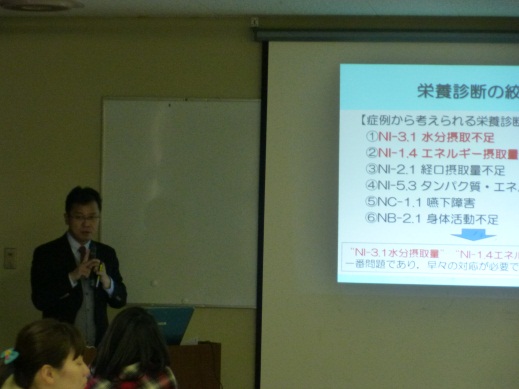 Ⅱ.講義（11：10～12：40）　講師：広島女学院大学教授　石長孝二郎先生　「栄養アセスメント・栄養診断Ⅱ」　　栄養アセスメントの方法について、生化学データからみえる体の変化や、身体計測・身体所見からわかる栄養状態等、根拠に基づいた栄養評価を学ぶ内容であった。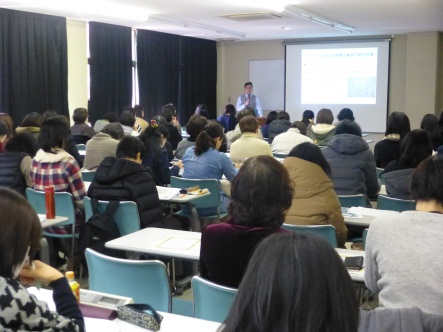 Ⅲ.演習（13：30～16：40）　講師：広島女学院大学教授　石長孝二郎先生　事例発表者：介護老人福祉施設　ひまわり　吉田信美　　　　　　　愛媛大学医学部付属病院　永井祥子　　　　　　　栄養コンシェル合同会社　堺原　千惠　「栄養ケアプロセス」～栄養アセスメント事例検討・グループワーク～　　1グループ4～6人に分かれ症例検討を行った。まずは栄養ケアプロ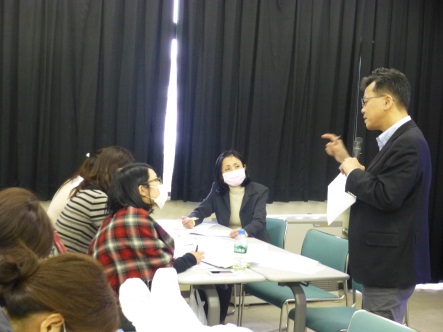 セス及び栄養診断について講義があり、その後担当者が症例発表をし、対象者の経時的報告書をもとに栄養診断および、PES報告の作成を実践した。症例検討することで栄養診断の絞り込み方を学び、理解を深める有意義な研修となった。【アンケート集計結果】　　回収率　73.5％／日報告者：乗松興味深かったふつうその他未受講未記入合計Ⅰ.講義５８２０１０６１Ⅱ.講義５７２０１１６１Ⅲ.演習３７００７１７６１